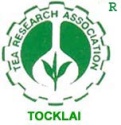 Tea Research AssociationSituation Vacant for FSSAI authorized Food AnalystAdvertisement No.  TRA-KOL/TLABS/03   dated: 24.08.2022Re-Advertisement No.  TRA-KOL/TLABS/04   dated: 15.04.2023Last date of receipt of application: 30.05.2023Tea Research Association is the largest and the oldest tea research entity in the world. It is a premier Scientific Research Association under the Ministry of Commerce, Government of India and also recognized by DSIR vide F. No.-11/51/1988-TV-V dated 31.03.2021. It has ten branches with its registered office at Kolkata.The Institute is seeking applications from eligible candidates with dynamic, energetic and innovative qualities for the following vacant positions at TLabs, Kolkata.1. Food Analyst (FSSAI authorized)Essential Qualification: M.Sc. degree in Chemistry/ Biochemistry/Microbiology or relevant field and has been declared qualified for appointment as a Food Analyst by the FSSAI Authority.Preferred Qualifications:Minimum 02 years working experience in analytical field and handling of equipment. Working experience in NABL accredited lab and knowledge of ISO 17025:2017 standard.Monthly remuneration: Remuneration will be negotiable as per the current Industry standard.The appointment will be purely contractual basis and contract will be renewed based on the performance after every two years. Interested candidate may send their application along with bio-data & FSSAI Food Analyst Certificate to secretary@tocklai.net. Kindly mention Re-advertisement No. on the subject line of the mail. Without the FSSAI Food Analyst Certificate the application will not be considered. Only selected candidates will be called for interview. No TA/DA or any other expenses will be provided for attending the interview. SecretaryTea Research Association, Kolkata